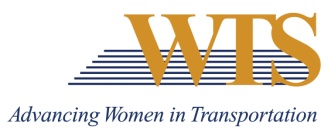 2023 WTS AWARD NOMINATIONMEMBER OF THE YEARCOVER SHEETThe Member of the Year award acknowledges a WTS member who has made extraordinary contributions to the success of the organization.Awards are competitive and based on the nominee's specific goals and achievements.  Please complete the contact information, summary response and supplemental responses. Nominations must be submitted as 1 PDF and are due via this google form by January 13 at 5 pm. Questions? Contact Emily Jorgensen at emily.jorgensen@co.washington.mn.us Nominee InformationName: Title:Agency: Email: Phone: Your InformationName: Title:Agency: Email: Phone: 2022 MEMBER OF THE YEARApplicationPlease respond to each the following questions separately. Each response should be no more than 500 words. Specific examples are encouraged. Question 1: The Member of the Year award acknowledges a WTS member who has made extraordinary contributions to the success of the organization. Describe why this nominee deserves to win. Max 500 words.Question 2: Describe how this member has….A member who has shown extraordinary commitment to the goals and growth of WTSA member who has promoted the reputation of WTS within the transportation industryA member who has worked effectively to strengthen communication between local and national levels or between chaptersA member who has done an outstanding job of revitalizing or expanding a chapter or any of its functionsMax 500 words. 